Scranton School District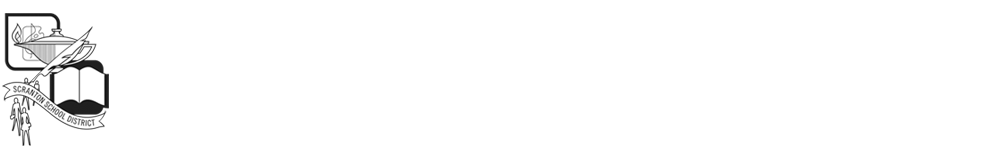 425 N. Washington AvenueScranton, PA 18503Workplace Safety Committee Meeting Minutes8/18//2020A regular meeting of the Scranton School District Workplace Safety Committee was held on August 18, 2020 VIA ZOOM.Chairperson: Bert Gentilezza called to order 10:00 a.m. Secretary: Lois Hubshman	Attendance/Sign InPresent: Bert Gentilezza, Lois Hubshman, Molly Abdalla, Robin Davis, Mike Montoro, John Sinclair, Gina Bennington, Christina Horne, Sharon Volpe, Chris Lazor, Tricia Natale, Paul Lukasiewicz, Kevin Kearney, Chris Lazor, Mario EmilianiNew BusinessBert discussed the new procedures for coming back to the 2020/2021 School Year.  The 1st day of school is September 9, 2020.  There is in-service days September 2, 3 and 4.  We will be full remote for the 1st quarter which will end November 11, 2020 and then they will reevaluate the situation and keep us posted.  He also said that our Health & Safety Plan are all in place for each school.  Also discussed are the new links for the 2020/2021 School Year for the upcoming ZOOM Meeting in order to get your Professional Development credit.  He sent them all to everyone.  Also, gave us a list of our new 2020/2021 Team Members.  Building ConcernsPlaza – water coming from the road above the school continues to flood that section of the property.  In the winter ice is a safety concern.  Emergency exit from art room never stay open; must be propped open.  There is an opening in the fence by the creek.  Must intall new fencing as children can get into the water.Next Meetings ZOOM:September  22, 2020Adjournment:Bert Gentilezza